Смена 2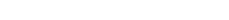 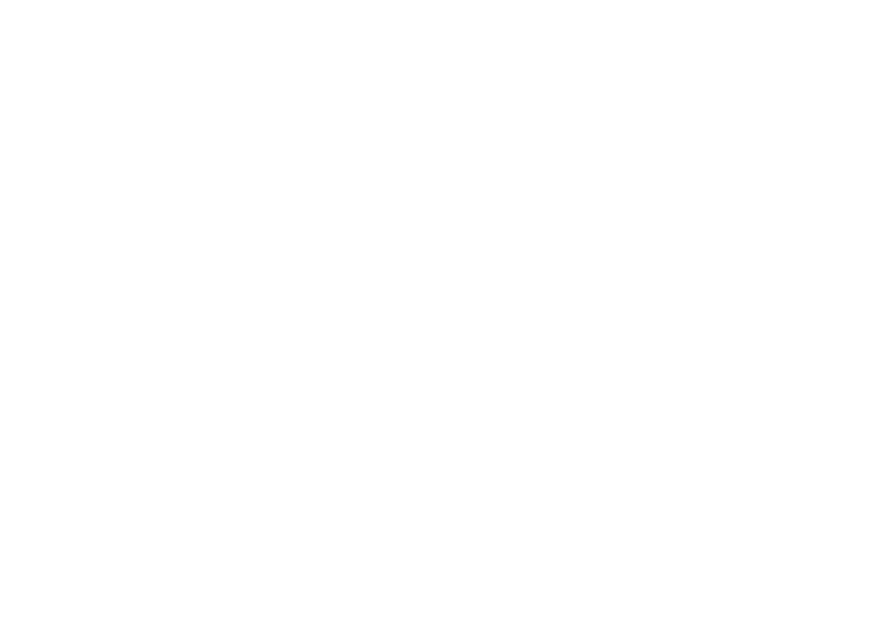 Збирни распоред одељењаOсновна школа „Вук Караџић“-Сурдулица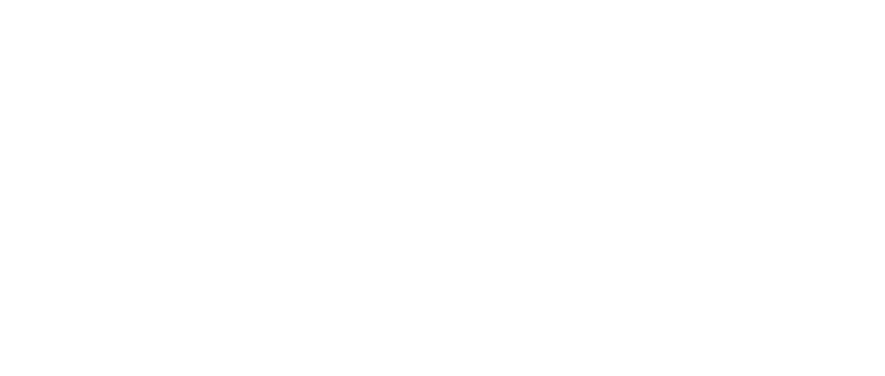 Распоред          је завршен   12.9.2020ПонедељакПонедељакПонедељакПонедељакПонедељакУторакУторакУторакУторакУторакСредаСредаСредаСредаСредаЧетвртакЧетвртакЧетвртакЧетвртакЧетвртакПетакПетакПетакПетакПетак01234012340123401234012344V1Физичко издравствено васпитањеМатемати каТехника итехнологијаБиологијаЧОСМатемати каСрпски језик икњижевно стФјГрађанско васпитањеМузичка култураЕнглески језикФизичко издравствено васпитањеЛиковна култураСрпски језик икњижевно стВерска наставаV1Физичко издравствено васпитањеМатемати каТехника итехнологијаБиологијаЧОСМатемати каСрпски језик икњижевно стРјГрађанско васпитањеМузичка култураЕнглески језикФизичко издравствено васпитањеЛиковна култураСрпски језик икњижевно стВерска наставаV2Српски језик икњижевно стТехника итехнологијаЕнглески језикФизичко издравствено васпитањеБиологијаМузичка култураМатемати каФјГрађанско васпитањеФизичко издравствено васпитањеЛиковна култураЧОССрпскијезик икњижевностМатемати каВерска наставаV2Српски језик икњижевно стТехника итехнологијаЕнглески језикФизичко издравствено васпитањеБиологијаМузичка култураМатемати каРјГрађанско васпитањеФизичко издравствено васпитањеЛиковна култураЧОССрпскијезик икњижевностМатемати каВерска наставаV3БиологијаФизичко издравствено васпитањеМатемати каСрпски језик икњижевно стТехника итехнологијаГрађанско васпитањеФизичко издравствено васпитањеЧОСВерска наставаСрпскијезик икњижевностМузичка култураФјМатемати каЕнглески језикЛиковна култураV3БиологијаФизичко издравствено васпитањеМатемати каСрпски језик икњижевно стТехника итехнологијаГрађанско васпитањеФизичко издравствено васпитањеЧОСВерска наставаСрпскијезик икњижевностМузичка култураРјМатемати каЕнглески језикЛиковна култураV4Енглески језикМузичка култураФизичко издравствено васпитањеМатемати каФизичко издравствено васпитањеГрађанско васпитањеБиологијаМатемати каВерска наставаТехника итехнологијаСрпскијезик икњижевностФјЧОСЛиковна култураСрпскијезик икњижевностV4Енглески језикМузичка култураФизичко издравствено васпитањеМатемати каФизичко издравствено васпитањеГрађанско васпитањеБиологијаМатемати каВерска наставаТехника итехнологијаСрпскијезик икњижевностРјЧОСЛиковна култураСрпскијезик икњижевностVI1Српскијезик икњижевностЕнглески језикВерска наставаБиологијаГеографиј аФизикаИсторијаРуски језикЛиковна култураФизичко издравствено васпитањеМатемати каМатемати каТехника итехнологијаМузичка култураФјСрпски језик икњижевно стФизицко издравствено васпитањеГраданско васпитањеVI1Српскијезик икњижевностЕнглески језикВерска наставаБиологијаГеографиј аФизикаИсторијаРуски језикЛиковна култураФизичко издравствено васпитањеМатемати каМатемати каТехника итехнологијаМузичка култураСрпски језик икњижевно стФизицко издравствено васпитањеГраданско васпитањеVI2Руски језикГеографиј аВерска наставаЕнглески језикБиологијаСрпски језик икњижевно стФизичко издравствено васпитањеТехника итехнологијаМузичка култураЛиковна култураФизичко издравствено васпитањеСрпски језик икњижевно стМатемати каФизикаФјИсторијаМатемати каГрађанско васпитањеVI2Руски језикГеографиј аВерска наставаЕнглески језикБиологијаСрпски језик икњижевно стФизичко издравствено васпитањеТехника итехнологијаМузичка култураЛиковна култураФизичко издравствено васпитањеСрпски језик икњижевно стМатемати каФизикаИсторијаМатемати каГрађанско васпитањеVI3Енглески језикБиологијаГрађанско васпитањеМатемати каСрпски језик икњижевно стВерска наставаЛиковна култураФизичко издравствено васпитањеСрпски језик икњижевно стФизикаФизичко издравствено васпитањеМатемати каФјГеографиј аТехника итехнологијаМузичка култураИсторијаИсторијаVI3Енглески језикБиологијаГрађанско васпитањеМатемати каСрпски језик икњижевно стВерска наставаЛиковна култураФизичко издравствено васпитањеСрпски језик икњижевно стРјФизикаФизичко издравствено васпитањеМатемати каГеографиј аТехника итехнологијаМузичка култураИсторијаИсторијаVI4БиологијаЛиковна култураГрађанско васпитањеФизикаИсторијаВерска наставаФизичко издравствено васпитањеСрпски језик икњижевно стГеографиј аЕнглески језикСрпски језик икњижевно стФизичко издравствено васпитањеМатемати каФјМузичка култураМатемати каТехника итехнологијаVI4БиологијаЛиковна култураГрађанско васпитањеФизикаИсторијаВерска наставаФизичко издравствено васпитањеСрпски језик икњижевно стГеографиј аЕнглески језикРјСрпски језик икњижевно стФизичко издравствено васпитањеМатемати каМузичка култураМатемати каТехника итехнологијаVII1Физичко издравствено васпитањеЧОСМатемати каФизикаСрпски језик икњижевно стМатемати каФјИнформатика и рачунарствоТехника итехнологијаГеографиј аМузичка култураРуски језикБиологијаФизичко издравствено васпитањеЕнглески језикХемијаИсторијаСрпски језик икњижевно стВнВнVII1Физичко издравствено васпитањеЧОСМатемати каГвФизикаСрпски језик икњижевно стМатемати каИнформатика и рачунарствоТехника итехнологијаГеографиј аМузичка култураРуски језикБиологијаФизичко издравствено васпитањеЕнглески језикХемијаИсторијаСрпски језик икњижевно стVII2Математи каФизичко издравствено васпитањеСрпски језик икњижевно стВнРуски језикХемијаФизикаФјМузичка култураГеографиј аИнформатика и рачунарствоТехника итехнологијаСрпски језик икњижевно стЕнглески језикБиологијаМатемати каЧОСИсторијаФизичко издравствено   васпитањеФизичко издравствено   васпитањеVII2Математи каФизичко издравствено васпитањеСрпски језик икњижевно стГвРуски језикХемијаФизикаМузичка култураГеографиј аИнформатика и рачунарствоТехника итехнологијаСрпски језик икњижевно стЕнглески језикБиологијаМатемати каЧОСИсторијаФизичко издравствено   васпитањеФизичко издравствено   васпитањеПонедељакПонедељакПонедељакПонедељакПонедељакУторакУторакУторакУторакУторакСредаСредаСредаСредаСредаЧетвртакЧетвртакЧетвртакЧетвртакЧетвртакПетакПетакПетакПетакПетак0123401234012340123401234VII3Српски језик икњижевно стХемијаИнформатика и рачунарствоСрпски језик икњижевно стМузичка култураТехника итехнологијаФјГеографиј аИсторијаМатемати каФизичко издравствено васпитањеЕнглески језикМатемати каБиологијаФизичко издравствено васпитањеЧОСФизикаВнVII3Српски језик икњижевно стХемијаИнформатика и рачунарствоГвСрпски језик икњижевно стМузичка култураТехника итехнологијаГеографиј аИсторијаМатемати каФизичко издравствено васпитањеЕнглески језикМатемати каБиологијаРјФизичко издравствено васпитањеЧОСФизикаVII4ФизикаИнформатика и рачунарствоМузичка култураВнИсторијаМатемати каТехника итехнологијаФјМатемати каСрпски језик икњижевно стФизичко издравствено васпитањеГеографиј аБиологијаЕнглески језикЧОССрпскијезик икњижевностХемијаФизичко издравствено васпитањеVII4ФизикаИнформатика и рачунарствоМузичка култураГвИсторијаМатемати каТехника итехнологијаМатемати каСрпски језик икњижевно стФизичко издравствено васпитањеГеографиј аБиологијаЕнглески језикЧОСРјСрпскијезик икњижевностХемијаФизичко издравствено васпитањеVIII1Музичка култураФизикаИсторијаСрпски језик икњижевно стТехника итехнологијаМатемати каРуски језикГрађанско васпитањеФизичко издравствено васпитањеИнформатика и рачунарствоЧОСВнМатемати каГеографиј аСрпски језик икњижевно стХемијаФизичко издравствено васпитањеЕнглески језикБиологијаФјVIII1Музичка култураФизикаИсторијаСрпски језик икњижевно стТехника итехнологијаМатемати каРуски језикГрађанско васпитањеФизичко издравствено васпитањеИнформатика и рачунарствоЧОСМатемати каГеографиј аСрпски језик икњижевно стХемијаФизичко издравствено васпитањеЕнглески језикБиологијаVIII2Информатика и рачунарствоИсторијаБиологијаМатемати каТехника итехнологијаГеографиј аРуски језикЕнглески језикФизицко издравствено васпитањеСрпскијезик икњижевностВнХемијаФизикаЧОСМузичка култураМатемати каФизичко издравствено васпитањеСрпскијезик икњижевностФјVIII2Информатика и рачунарствоИсторијаБиологијаМатемати каТехника итехнологијаГеографиј аРуски језикЕнглески језикФизицко издравствено васпитањеСрпскијезик икњижевностГвХемијаФизикаЧОСМузичка култураМатемати каФизичко издравствено васпитањеСрпскијезик икњижевностVIII3ИсторијаБиологијаСрпскијезик икњижевностФизикаМузичка култураСрпски језик икњижевно стФизичко издравствено васпитањеТехника итехнологијаМатемати каФизичко издравствено васпитањеВнГеографиј аХемијаЧОСЕнглески језикМатемати каИнформатика и рачунарствоФјVIII3ИсторијаБиологијаСрпскијезик икњижевностФизикаМузичка култураСрпски језик икњижевно стФизичко издравствено васпитањеТехника итехнологијаМатемати каФизичко издравствено васпитањеГвГеографиј аХемијаЧОСРјЕнглески језикМатемати каИнформатика и рачунарствоVIII4Математи каСрпски језик икњижевно стГеографиј аМузичка култураСрпски језик икњижевно стФизичко издравствено васпитањеИсторијаМатемати каБиологијаТехника итехнологијаВнЧОСЕнглески језикХемијаИнформатика и рачунарствоФизикаФизичко издравствено васпитањеФјVIII4Математи каСрпски језик икњижевно стГеографиј аМузичка култураСрпски језик икњижевно стФизичко издравствено васпитањеИсторијаМатемати каБиологијаТехника итехнологијаГвЧОСЕнглески језикХемијаРјИнформатика и рачунарствоФизикаФизичко издравствено васпитање